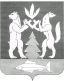 АДМИНИСТРАЦИЯ КРАСНОСЕЛЬКУПСКОГО РАЙОНАПОСТАНОВЛЕНИЕ«05» марта 2024 г.                                                                               № 72-Пс. КрасноселькупО внесении изменений в муниципальную программу муниципального округа Красноселькупский район Ямало-Ненецкого автономного округа «Управление муниципальными финансами и создание условий для эффективного управления муниципальными финансами» Во исполнение решений Думы Красноселькупского района от 26 декабря 2023 года № 248 «О внесении изменений в решение Думы Красноселькупского района «О бюджете Красноселькупского района на 2023 год и на плановый период 2024 и 2025 годов», от 19 декабря 2023 года № 239 «О бюджете Красноселькупского района на 2024 год и на плановый период 2025 и 2026 годов», в соответствии с порядком разработки и реализации муниципальных программ муниципального округа Красноселькупский район Ямало-Ненецкого автономного округа, утвержденным постановлением Администрации Красноселькупского района от 07 декабря 2021 года № 51-П, руководствуясь Уставом муниципального округа Красноселькупский район Ямало-Ненецкого автономного округа, Администрация Красноселькупского района постановляет:1. Утвердить прилагаемые изменения, которые вносятся в муниципальную программу муниципального округа Красноселькупский район Ямало-Ненецкого автономного округа «Управление муниципальными финансами и создание условий для эффективного и ответственного управления муниципальными финансами», утвержденную постановлением Администрации Красноселькупского района от 20 декабря 2021 года № 82-П.2. Опубликовать настоящее постановление в газете «Северный край» и разместить на официальном сайте муниципального округа Красноселькупский район Ямало-Ненецкого автономного округа.3. Настоящее постановление вступает в силу с момента его опубликования, в части объемов финансового обеспечения на 2023 год распространяется на правоотношения, возникшие с 29 декабря 2023 года, в части объемов финансового обеспечения на 2024 год распространяется на правоотношения, возникшие с 01 января 2024 года.Глава Красноселькупского района 	                                        Ю.В. ФишерПриложениеУТВЕРЖДЕНЫ постановлением АдминистрацииКрасноселькупского района от «05» марта 2024 г. № 72-ПИЗМЕНЕНИЯ,которые вносятся в муниципальную программу муниципального округа Красноселькупский район Ямало-Ненецкого автономного округа «Управление муниципальными финансами и создание условий для эффективного управления муниципальными финансами»Раздел «Финансовое обеспечение муниципальной программы» паспорта муниципальной программы изложить в следующей редакции:«».Структуру к муниципальной программе изложить в следующей редакции:«СТРУКТУРА муниципальной программы муниципального округа Красноселькупский район Ямало-Ненецкого автономного округа«Управление муниципальными финансами и создание условий для эффективного управления муниципальными финансами»».Приложение № 2.1. к муниципальной программе изложить в следующей редакции:«Приложение № 2.1.к муниципальной программе «Управление муниципальными финансами и создание условий для эффективного и ответственного управления муниципальными финансами»ДЕТАЛИЗИРОВАННЫЙ ПЕРЕЧЕНЬмероприятий муниципальной программы муниципального округа Красноселькупский район Ямало-Ненецкого автономного округа «Совершенствование муниципального управления»на 2023 год».Приложение № 2.2. к муниципальной программе изложить в следующей редакции:«Приложение № 2.2.к муниципальной программе «Управление муниципальными финансами и создание условий для эффективного и ответственного управления муниципальными финансами»ДЕТАЛИЗИРОВАННЫЙ ПЕРЕЧЕНЬмероприятий муниципальной программы муниципального округа Красноселькупский район Ямало-Ненецкого автономного округа «Совершенствование муниципального управления»на 2024 год».Куратор муниципальной программы Заместитель Главы Администрации Красноселькупского района по экономике и финансамЗаместитель Главы Администрации Красноселькупского района по экономике и финансамОтветственный исполнитель муниципальной программы Управление финансов Администрации Красноселькупского районаУправление финансов Администрации Красноселькупского районаСоисполнители муниципальной программы --Участники муниципальной программы--Цель муниципальной программы Обеспечение долгосрочной сбалансированности и устойчивости бюджетной системы Красноселькупского районаОбеспечение долгосрочной сбалансированности и устойчивости бюджетной системы Красноселькупского районаНаправления 1. Организация бюджетного процесса муниципального округа2. Обеспечение реализации муниципальной программы1. Организация бюджетного процесса муниципального округа2. Обеспечение реализации муниципальной программыСрок и этапы реализации муниципальной программы 2022 – 2035 годы1 этап – 2022-2025 годы2 этап – 2026- 2030 годы3 этап – 2031 – 2035 годы2022 – 2035 годы1 этап – 2022-2025 годы2 этап – 2026- 2030 годы3 этап – 2031 – 2035 годыФинансовое обеспечение муниципальной программы (тыс. руб.)Финансовое обеспечение муниципальной программы (тыс. руб.)Финансовое обеспечение муниципальной программы (тыс. руб.)Общий объем финансирования муниципальной программы- в том числе по этапам реализации:Общий объем финансирования муниципальной программы- в том числе по этапам реализации:Всего – 378 770,647 в том числе:-средства федерального бюджета – 0,000-средства окружного бюджета -0,000-средства бюджета района – 378 770,647I этап реализации 2022-2025 годы                         - в том числе по годам:I этап реализации 2022-2025 годы                         - в том числе по годам:Всего – 314 372,647, в том числе:-средства федерального бюджета – 0,000-средства окружного бюджета  -0,000-средства бюджета района – 314 372,6472022 год2022 годВсего – 75 739,976, в том числе:-средства федерального бюджета -0,000-средства окружного бюджета -0,000-средства бюджета района -75 739,9762023 год2023 годВсего – 81 176,671, в том числе:-средства федерального бюджета -0,000-средства окружного бюджета – 0,000-средства бюджета района -81 176,6712024 год2024 годВсего – 93 058,000, в том числе:-средства федерального бюджета – 0,000-средства окружного бюджета – 0,000-средства бюджета района – 93 058,0002025 год2025 годВсего – 64 398,000, в том числе:-средства федерального бюджета  - 0,000-средства окружного бюджета  - 0,0000-средства бюджета района – 64 398,000II этап реализации 2026-2030 годы                         - в том числе по годам:II этап реализации 2026-2030 годы                         - в том числе по годам:Всего – 64 398,000, в том числе:-средства федерального бюджета – 0,000-средства окружного бюджета  -0,000-средства бюджета района – 64 398,0002026 год2026 годВсего – 64 398,000, в том числе:-средства федерального бюджета  - 0-средства окружного бюджета  - 0-средства бюджета района – 64 398,0002027 год2027 годВсего – 0,000, в том числе:-средства федерального бюджета  - 0,000-средства окружного бюджета  - 0,000-средства бюджета района – 0,0002028 год2028 годВсего – 0,000в том числе:-средства федерального бюджета  - 0,000-средства окружного бюджета  - 0,000-средства бюджета района – 0,0002029 год2029 годВсего – 0,000, в том числе:-средства федерального бюджета  - 0,000-средства окружного бюджета  - 0,000-средства бюджета района – 0,0002030 год2030 годВсего – 0,000, в том числе:-средства федерального бюджета  - 0,000-средства окружного бюджета  - 0,000-средства бюджета района – 0,000Объём налоговых расходовОбъём налоговых расходовВсего – 24 794,000, в том числе:2022 год - 4 722,0002023 год - 5 411,0002024 год - 4 887,0002025 год –4 887,0002026 год-  4 887,000№ п/пНаименование структурного элемента муниципальной программы  муниципального округа Красноселькупский район Ямало-Ненецкого автономного округаВсего за 1 этап/ единицы измерения показателя2022 год (1-й год этапа)2023 год (2-й год этапа)2024 год (3-й год этапа)2025 год (4-й год этапа)Всего за 2этап/ единицы измерения показателя2026 год (1-й год этапа)2027 год (1-й год этапа)2028 год (2-й год этапа)2029 год (3-й год этапа)2030 год (4-й год этапа)123456789101112131.Муниципальная программа муниципального округа Красноселькупский район Ямало-Ненецкого автономного округа Муниципальная программа муниципального округа Красноселькупский район Ямало-Ненецкого автономного округа Муниципальная программа муниципального округа Красноселькупский район Ямало-Ненецкого автономного округа Муниципальная программа муниципального округа Красноселькупский район Ямало-Ненецкого автономного округа Муниципальная программа муниципального округа Красноселькупский район Ямало-Ненецкого автономного округа Муниципальная программа муниципального округа Красноселькупский район Ямало-Ненецкого автономного округа Муниципальная программа муниципального округа Красноселькупский район Ямало-Ненецкого автономного округа Муниципальная программа муниципального округа Красноселькупский район Ямало-Ненецкого автономного округа Муниципальная программа муниципального округа Красноселькупский район Ямало-Ненецкого автономного округа Муниципальная программа муниципального округа Красноселькупский район Ямало-Ненецкого автономного округа Муниципальная программа муниципального округа Красноселькупский район Ямало-Ненецкого автономного округа Муниципальная программа муниципального округа Красноселькупский район Ямало-Ненецкого автономного округа 2.«Управление муниципальными финансами и создание условий для эффективного управления муниципальными финансами»«Управление муниципальными финансами и создание условий для эффективного управления муниципальными финансами»«Управление муниципальными финансами и создание условий для эффективного управления муниципальными финансами»«Управление муниципальными финансами и создание условий для эффективного управления муниципальными финансами»«Управление муниципальными финансами и создание условий для эффективного управления муниципальными финансами»«Управление муниципальными финансами и создание условий для эффективного управления муниципальными финансами»«Управление муниципальными финансами и создание условий для эффективного управления муниципальными финансами»«Управление муниципальными финансами и создание условий для эффективного управления муниципальными финансами»«Управление муниципальными финансами и создание условий для эффективного управления муниципальными финансами»«Управление муниципальными финансами и создание условий для эффективного управления муниципальными финансами»«Управление муниципальными финансами и создание условий для эффективного управления муниципальными финансами»«Управление муниципальными финансами и создание условий для эффективного управления муниципальными финансами»3.Цель муниципальной программы муниципального округа Красноселькупский район Ямало-Ненецкого автономного округа: Обеспечение долгосрочной сбалансированности и устойчивости бюджетной системы Красноселькупского районаЦель муниципальной программы муниципального округа Красноселькупский район Ямало-Ненецкого автономного округа: Обеспечение долгосрочной сбалансированности и устойчивости бюджетной системы Красноселькупского районаЦель муниципальной программы муниципального округа Красноселькупский район Ямало-Ненецкого автономного округа: Обеспечение долгосрочной сбалансированности и устойчивости бюджетной системы Красноселькупского районаЦель муниципальной программы муниципального округа Красноселькупский район Ямало-Ненецкого автономного округа: Обеспечение долгосрочной сбалансированности и устойчивости бюджетной системы Красноселькупского районаЦель муниципальной программы муниципального округа Красноселькупский район Ямало-Ненецкого автономного округа: Обеспечение долгосрочной сбалансированности и устойчивости бюджетной системы Красноселькупского районаЦель муниципальной программы муниципального округа Красноселькупский район Ямало-Ненецкого автономного округа: Обеспечение долгосрочной сбалансированности и устойчивости бюджетной системы Красноселькупского районаЦель муниципальной программы муниципального округа Красноселькупский район Ямало-Ненецкого автономного округа: Обеспечение долгосрочной сбалансированности и устойчивости бюджетной системы Красноселькупского районаЦель муниципальной программы муниципального округа Красноселькупский район Ямало-Ненецкого автономного округа: Обеспечение долгосрочной сбалансированности и устойчивости бюджетной системы Красноселькупского районаЦель муниципальной программы муниципального округа Красноселькупский район Ямало-Ненецкого автономного округа: Обеспечение долгосрочной сбалансированности и устойчивости бюджетной системы Красноселькупского районаЦель муниципальной программы муниципального округа Красноселькупский район Ямало-Ненецкого автономного округа: Обеспечение долгосрочной сбалансированности и устойчивости бюджетной системы Красноселькупского районаЦель муниципальной программы муниципального округа Красноселькупский район Ямало-Ненецкого автономного округа: Обеспечение долгосрочной сбалансированности и устойчивости бюджетной системы Красноселькупского районаЦель муниципальной программы муниципального округа Красноселькупский район Ямало-Ненецкого автономного округа: Обеспечение долгосрочной сбалансированности и устойчивости бюджетной системы Красноселькупского района4.Показатель 1 Доля дефицита бюджета%<5<5<5<5%<5<5<5<5<55.Весовое значение показателя 1Х0,10,10,10,1Х0,10,10,10,10,10,16.Показатель 2 Доля просроченной кредиторской задолженности по оплате труда (включая начисления на оплату труда) муниципальных учреждений в общем объеме расходов муниципального образования на оплату труда (включая начисления на оплату труда)%<5<5<5<5%<5<5<5<5<57.Весовое значение показателя 2Х0,10,10,10,1Х0,10,10,10,10,18.Показатель 3 Доля расходов бюджета, формируемых в рамках муниципальных программ%>99>99>99>99%>99>99>99>99>999.Весовое значение показателя 3Х0,250,250,250,25Х0,250,250,250,250,2510.Показатель 4 Доля муниципального долга на конец года%<50<50<50<50%<50<50<50<50<5011.Весовое значение показателя 4Х0,20,20,20,2Х0,20,20,20,20,212.Показатель 5 Рейтинг муниципального округа по качеству управления муниципальными финансами%100100100100%10010010010010013.Весовое значение показателя 5Х0,350,350,350,35Х0,350,350,350,350,3514.Общий объём бюджетных ассигнований бюджета на реализацию муниципальной программы муниципального округа Красноселькупский район Ямало-Ненецкого автономного округа, в том числе314 372,64775 739,97681 176,67193 058,00064 398,00064 398,00064 398,0000,0000,0000,0000,00015.за счет местного бюджета  314 372,64775 739,97681 176,67193 058,00064 398,00064 398,00064 398,0000,0000,0000,0000,00016.Направление 1 «Организация бюджетного процесса муниципального округа»Направление 1 «Организация бюджетного процесса муниципального округа»Направление 1 «Организация бюджетного процесса муниципального округа»Направление 1 «Организация бюджетного процесса муниципального округа»Направление 1 «Организация бюджетного процесса муниципального округа»Направление 1 «Организация бюджетного процесса муниципального округа»Направление 1 «Организация бюджетного процесса муниципального округа»Направление 1 «Организация бюджетного процесса муниципального округа»Направление 1 «Организация бюджетного процесса муниципального округа»Направление 1 «Организация бюджетного процесса муниципального округа»Направление 1 «Организация бюджетного процесса муниципального округа»Направление 1 «Организация бюджетного процесса муниципального округа»16.1.Весовое значение направления 1Х0,80,80,80,8Х0,80,80,80,80,816.2.Комплексы процессных мероприятийКомплексы процессных мероприятийКомплексы процессных мероприятийКомплексы процессных мероприятийКомплексы процессных мероприятийКомплексы процессных мероприятийКомплексы процессных мероприятийКомплексы процессных мероприятийКомплексы процессных мероприятийКомплексы процессных мероприятийКомплексы процессных мероприятийКомплексы процессных мероприятий16.3.Показатель 1 Исполнение расходных обязательств бюджета%>90>90>90>90%>90>90>90>90>9016.4.Весовое значение показателя 1Х0,20,20,20,2Х0,20,20,20,20,216.5.Показатель 2 Наличие формализованной оценки качества финансового менеджмента главных распорядителей средств бюджета%100100100100%10010010010010016.6.Весовое значение показателя 2Х0,150,150,150,15Х0,150,150,150,150,1516.7.Показатель 3 Выполнение плана контрольных мероприятий%100100100100%10010010010010016.8.Весовое значение показателя 3Х0,20,20,20,2Х0,20,20,20,20,216.9.Показатель 4 Количество главных распорядителей средств бюджета Красноселькупского района, получивших оценочный балл выше среднего по мониторингу качества финансового менеджмента в отношении главных распорядителей средств бюджетаЕд.<7<7<7<7Ед.<7<7<7<7<716.10.Весовое значение показателя 4Х0,150,150,150,15Х0,150,150,150,150,1516.11.Показатель 5 Количество мероприятий, направленных на развитие финансовой грамотностиЕд.>=1>=1>=1>=1Ед.>=1>=1>=1>=1>=116.12.Весовое значение показателя 5Х0,10,10,10,1Х0,10,10,10,10,116.13.Комплекс процессных мероприятий 1 «Организация бюджетного процесса», в том числе:1 035,980127,050208,930350,000350,000350,000350,0000,0000,0000,0000,00016.14за счет местного бюджета  1 035,980127,050208,930350,000350,000350,000350,0000,0000,0000,0000,00017.Направление 2 «Обеспечение реализации муниципальной программы»Направление 2 «Обеспечение реализации муниципальной программы»Направление 2 «Обеспечение реализации муниципальной программы»Направление 2 «Обеспечение реализации муниципальной программы»Направление 2 «Обеспечение реализации муниципальной программы»Направление 2 «Обеспечение реализации муниципальной программы»Направление 2 «Обеспечение реализации муниципальной программы»Направление 2 «Обеспечение реализации муниципальной программы»Направление 2 «Обеспечение реализации муниципальной программы»Направление 2 «Обеспечение реализации муниципальной программы»Направление 2 «Обеспечение реализации муниципальной программы»Направление 2 «Обеспечение реализации муниципальной программы»17.1.Весовое значение направления 2Х0,20,20,20,2Х0,20,20,20,20,217.2.Комплексы процессных мероприятий17.3.Показатель 6 Кадровое обеспечение%100100100100%10010010010010017.4.Весовое значение показателя 6Х0,20,20,20,2Х0,20,20,20,20,217.5.Комплекс процессных мероприятий 2 «Руководство и управление в сфере установленных функций органов местного самоуправления», в том числе:313 336,66775 612,92680 967,74192 708,00064 048,00064 048,00064 048,0000,0000,0000,0000,00017.6.за счет местного бюджета  313 336,66775 612,92680 967,74192 708,00064 048,00064 048,00064 048,0000,0000,0000,0000,000N п/пN п/пНаименование муниципальной программы муниципального округа Красноселькупский район Ямало-Ненецкого автономного округа, направления, комплекса процессного мероприятия, регионального проекта (проекта Ямала или проекта Красноселькупского района), мероприятия, ответственного исполнителя, соисполнителя, результата регионального проекта (проекта Ямала, проекта Красноселькупского района)Код бюджетной классификации Код бюджетной классификации НПА, регламентирующие порядок реализации мероприятий (при их наличии)НПА, регламентирующие порядок реализации мероприятий (при их наличии)Объем финансирования (тыс. руб.)112334451.1.Муниципальная программа «Управление муниципальными финансами и создание условий для эффективного управления муниципальными финансами» всего, в том числе:81 176,6712.2.Местный бюджет81 176,6713.3.Ответственный исполнитель: Управление финансов Администрации  Красноселькупского района 81 176,6714.4.Направление 1: «Организация бюджетного процесса муниципального округа»  всего,  в том числе:Направление 1: «Организация бюджетного процесса муниципального округа»  всего,  в том числе: 208,930 208,9304.1.4.1.Местный бюджетМестный бюджет208,930208,9304.2.4.2.Ответственный исполнитель: Управление финансов Администрации  Красноселькупского районаОтветственный исполнитель: Управление финансов Администрации  Красноселькупского района208,930208,9304.3.4.3.Комплекс процессных мероприятий: «Организация бюджетного процесса»Комплекс процессных мероприятий: «Организация бюджетного процесса»208,930208,9304.5.4.5.Местный бюджетМестный бюджет208,930208,9304.6.4.6.Ответственный исполнитель: Управление финансов Администрации  Красноселькупского районаОтветственный исполнитель: Управление финансов Администрации  Красноселькупского района208,930208,9304.7.4.7.Мероприятие 1.1. «Мероприятия, направленные на организацию бюджетного процесса»Мероприятие 1.1. «Мероприятия, направленные на организацию бюджетного процесса»992 1630161200208,930208,9304.8.4.8.Ответственный исполнитель: Управление финансов Администрации  Красноселькупского районаОтветственный исполнитель: Управление финансов Администрации  Красноселькупского района208,930208,9304.9.4.9.Местный бюджетМестный бюджет208,930208,9305.5.Направление 2 «Обеспечение реализации муниципальной программы»Направление 2 «Обеспечение реализации муниципальной программы»80 967,74180 967,7415.1.5.1.Местный бюджетМестный бюджет80 967,74180 967,7415.2.5.2.Ответственный исполнитель: Управление финансов Администрации  Красноселькупского районаОтветственный исполнитель: Управление финансов Администрации  Красноселькупского района80 967,74180 967,7415.3.5.3.Комплекс процессных мероприятий "Руководство и управление в сфере установленных функций органов местного самоуправления"Комплекс процессных мероприятий "Руководство и управление в сфере установленных функций органов местного самоуправления"80 967,74180 967,7415.4.5.4.Местный бюджетМестный бюджет80 967,74180 967,7415.5.Мероприятие 1.2. «Обеспечение деятельности Управления финансов Администрации Красноселькупского района»Мероприятие 1.2. «Обеспечение деятельности Управления финансов Администрации Красноселькупского района»Мероприятие 1.2. «Обеспечение деятельности Управления финансов Администрации Красноселькупского района»992 163021104080 967,74180 967,7415.6.Ответственный исполнитель: Управление финансов Администрации  Красноселькупского районаОтветственный исполнитель: Управление финансов Администрации  Красноселькупского районаОтветственный исполнитель: Управление финансов Администрации  Красноселькупского района80 967,74180 967,7415.7.Местный бюджетМестный бюджетМестный бюджет80 967,74180 967,741N п/пНаименование муниципальной программы муниципального округа Красноселькупский район Ямало-Ненецкого автономного округа, направления, комплекса процессного мероприятия, регионального проекта (проекта Ямала или проекта Красноселькупского района), мероприятия, ответственного исполнителя, соисполнителя, результата регионального проекта (проекта Ямала, проекта Красноселькупского района)Код бюджетной классификации НПА, регламентирующие порядок реализации мероприятий (при их наличии)Объем финансирования (тыс. руб.)123451.Муниципальная программа «Управление муниципальными финансами и создание условий для эффективного управления муниципальными финансами» всего, в том числе:93 058,0002.Местный бюджет93 058,0003.Ответственный исполнитель: Управление финансов Администрации  Красноселькупского района 93 058,0004.Направление 1: «Организация бюджетного процесса муниципального округа»  всего,  в том числе:350,004.1.Местный бюджет350,0004.2.Ответственный исполнитель: Управление финансов Администрации  Красноселькупского района350,0004.3.Комплекс процессных мероприятий: «Организация бюджетного процесса»350,0004.5.Местный бюджет350,0004.6.Ответственный исполнитель: Управление финансов Администрации  Красноселькупского района350,0004.7.Мероприятие 1.1. «Мероприятия, направленные на организацию бюджетного процесса»992 1630161200350,0004.8.Ответственный исполнитель: Управление финансов Администрации  Красноселькупского района350,0004.9.Местный бюджет350,0005.Направление 2 «Обеспечение реализации муниципальной программы»92 708,0005.1.Местный бюджет92 708,0005.2.Ответственный исполнитель: Управление финансов Администрации  Красноселькупского района92 708,0005.3.Комплекс процессных мероприятий "Руководство и управление в сфере установленных функций органов местного самоуправления"92 708,0005.4.Местный бюджет92 708,0005.5.Мероприятие 1.2. «Обеспечение деятельности Управления финансов Администрации Красноселькупского района»992 163021104092 708,0005.6.Ответственный исполнитель: Управление финансов Администрации  Красноселькупского района92 708,0005.7.Местный бюджет92 708,000